 pR ----------------------- Institut  plá n ování a  r ozvoje  h lavníh o  města  Pra h y       PR8H8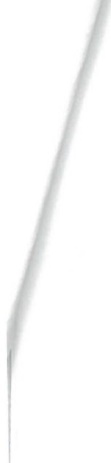 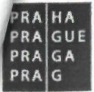 Příl oha  č. 1Smlouv y  ZAK  19-0293Ověřovací ekonomická  studie pro koncepci Pražské tržniceZadavatelInstitut plánování a rozvoje hlavního města PrahyVyšehradská 57,128 00 Praha 2Zadávaná zakázka je součástí širší Ověřovací studie rozvoje Pražské  tržnice(na základě usnesení Rady hl. m. Prahy čísla 1361 ze dne 29. 6. 2019, http://zastupitelstvo.praha.eu/ina/tedusndetail.aspx?pa      r= 17221001302101623322321003102101 6233220210028021016233220210025021016233220& id = 572212 .), jejíž kontext je popsán níže.Kontext' 1Pražská  tržnice (Bubenečské  nábřeží 306/13, 170 00, Praha  7) je  památkově  chráněný  areál, který je  celýv majetku 1. m. Prahy. Hl. m. Praha v současné době připravuje kroky k efektivnímu a dlouhodobě udržitelnému rozvoji Pražské tržnice. Jedním z významných kroků je vytvoření modelu  využití  Pražské tržnice a jeho funkčního a ekonomického ověření. Zamýšleným cílovým stavem po změnách je, aby Pražská tržnice byla opět místem příjemným pro trávení času a dostupným  všem věkovým a příjmovým vrstvám obyvatel. Pražská tržnice má zachovat svoje současné kvality jako  tržiště,  asijské  trhy,  gastronomické stánky a  kulturní zařízení.Pro  tento  účel  je   požadován   návrhový   dokument  (dále  jako   Studie),  jehož   zpracování  bylo  zadánoIPR Praha na základě usnesení Rady hl. m. Prahy čísla 1361 ze dne 29. 6. 2019. Cílem Studie je stanovit konkrétní doporučení pro dosažení úspěšného fungování Pražské tržnice v budoucnosti. Cíl bude naplněn za pomoci:Stanovení optimálního  mixu aktivit, které by měla tržnice nap lňovat z hlediska  ekonomickévýnosnosti, udržitelnosti a socio-ekonomických přínosů .Vyhodnocení  očekávaných   nákladů  a  výnosů   Pražské  tržnice  př i  nastavení  optimálního  mixu aktivit .I NSTITUT   PLANOVÁNf  A  ROZVOJ E HLAVN IHO Mr STA  PRAHY   (příspěvková organ izace). zapsaný v obcho dnfm rejstřfku vedené m Městským soudem v Pr aze. oddíl Pr. v lož ka 63	IVyšehradská 57/2077. 128 00 Praha 2-Nové Město (CZ) I T) +420 236 OOS 619 - ID) c2zmahu - E) podatelna@ipr.praha.eu - www.i prpra ha.czICO) 70883858 - DIC) cz70883858  I bankovní sojení: PPF banka. a. s .. [vropská 2690/17. 160 41 Praha 6 (tíslo tlř lu: 2001200003/6000)	1  7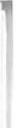 } pR ------------------------ Inst itut  plánování  a  r ozvoj e  hlavního  měst a   Prahy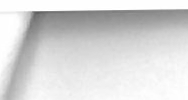 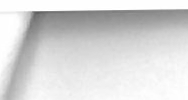        PRaHa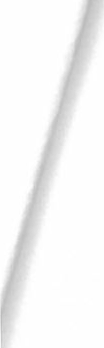 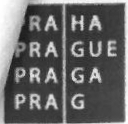 Navržení   nejefektivnějšího   postup   při   obnově   Pražské   tržnice   z  funkčního   i   ekonomického hlediska  a navrhnutí optimální etapizaci  rozvoje a oprav tržnice.Navržení optimálního schématu řízení tržnice v cílovém stavu za 10- 20 let i v přechodném  režimu do jeho  dosažení.Doporučení  optimální  náplně  pozice  koordinátora/kurátora   Pražské  tržnice.  Dále  definování pravidel dlouhodobé finanční udržitelnosti fungování celého areálu.Identifikováním  možných  rizik při  dosahování úspěšného  fungování Pražské  tržnice  a  navržením jejich  možné řešení.Využití Pražské tržnice musí být řešeno v návaznosti na stav budov, jejich plán oprav, okolní prostředí, potřeby rezidentů a dlouhodobé cíle rozvoje města i základní představu města o jejím fungování. Návrhový dokument musí brát v potaz plánované změny a výstavbu v území, jako je například transformačního území Holešovice Bubny-Zátory, či projekty dopravní (vlaková zastávka Nové Bubny, výstavba  lávky  spojující Karlín a Holešovice) a úpravy veřejných  prostranství (úprava  nábřeží).Výsledný stav tržnice má v ideálním případě naplňovat základní teze pro vizi Pražské tržnice (viz usnesení Rady hl. m. Prahy čísla 1361 ze dne 29. 6. 2019).Požadovanou  součástí tohoto  dokumentu  je  také  ekonomická  studie  (specifikace  níže),  která  budezpracována  externě a je  předmětem této zakázky.CílCílem  této zakázky  je  vytvořit  ekonomický  model  pronájmu  vnitřních  prostor  tržnice,  aby  byly  splněny,ipodmínky  a faktory vymezené  zadavatelem.Dodavatel  dále prověří ekonomickou  udržitelnost  jednotlivých   navržených  variant  ekonomického  modelu, provede analýzu  rizik a analýzu bodu zvratu u jednotlivých  navržených  variant.Hlavními  cíli ověřovací ekonomické  studie je  nalézt  odpovědi na tři základní otázky:jaký je ideální mix možných provozů a funkcí požadovaných zadavatelem, aby byla existence tržnice ekonomicky  a funkčně udržitelná?Kde mají být navrhované  provozy (dle funkce a rozlišení komerční I nekomerční)  umístěny?•	jaké jsou socioekonomické dopady a přínosy jednotlivých navrhovaných variant?Dílčími cíli ověřovací ekonomické  studie je  zodpovězení dalších, níže  uvedených  otázek:•	Jaké jsou relevantní rizikové faktory a jak mohou ovlivnit provoz tržnice v budoucnosti?•	jakým způsobem a kdy bude docíleno zamýšleného stavu, který je uveden v navrhovaných variantách?lNSTITU T PL ÁNOVÁNI A ROZ VOJE  HLAVNfHO MtSTA PRA HY  (příspěvková organ izace) . zap saný v obchodním rejst říku vedené m Městským soudem v Praze. o ddíl Pr. v ložka 63	IVyšehradská 57/2077. 128 00  Praha 2-Nové Měs to (CZ)  I T) • 1120 236 005 619 - ID) c2zmahu - E) podatelna@i pr.pra ha .eu - www.i prpr a ha.czICO) 70883858 - DlL) cz70883R58  I bankovní  pojení: PPF banka. a. s .. Evropská 2690/17. 160 41 Praha 6 (ř.i lo t'l ř tu : 200 1200003/6000)	2  7J  pR ------------------------ Inst i t u t   plán ování   a    r ozvoje    hlavníh o   města    Pra h y        PRaHa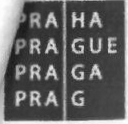 Za    jakých    podmínek    bude    realizovaná    v jednotlivých	variantách    zamýšlený    dopad na rozpočet hl. m . Prahy?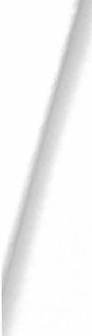 ,Učel a využitíVýstupy provedené ekonomické studie budou použity pro dokončení Studie. Výstupy budou do Studie zakomponovány . Studie bude předložena Radě hl. m. Prahy a stane se výchozím koncepčním materiálem pro revitalizaci Pražské tržnice .Design studieZadavatel  požaduje,  aby  v rámci  zakázky  byly  vykonány  následující  práce,  které  j sou   potřebné pro vypracování ověřovací ekonomické studie .V rámci studie dodavatel operuje pouze se současnými budovami v areálu Pražské tržnice , nebude docházet k výstavbě nových budov . Dále musí dodavatel brát v potaz památkovou ochranu Pražské tržnice.Studie bude členěna do 5 částí.Ekonomický modelll.  Analýza rizik111.     Analýza  bodu zvratuIV.  Harmonogram přípravy a pronájmuV .   Správa tržniceJednotlivé části jsou specifikovány níže.I.	Ekonomický modelDodavatel vypracuje  3 varianty  návrhu obsazení a provozu tržnice, které odpovídají faktorům, funkcím a proměnným vymezeným zadavatelem. Navržené varianty ekonomického modelu se od sebe budou lišit na základě skladby a umístění provozů a na základě změny faktorů a proměnných zmíněných výše. V rámci vypracování      varianty      dodavatel      operuje      s      hodnotou průměrného      dosažitelného      nájmuINSTITUT  PLÁNOVÁNI  A  ROZVOJE HLAVNIHO M STA PRAHY   (př íspěvková organizace). zapsaný v obchodním rej stříku vec1eném  Měst s k ým soudem v Praze . o ddíl Pr, v ložka 63	IVyšehradská  57/2077. 128 00  Praha 2-No vé Měs to (CZ)   I T) +420 236 005 619 - JO) c2zmahu - E) podatelna@i pr.pra ha .eu- www.iprp r aha .czICO) 70883858 - DJC) cz70883858  I bankov ní spojení: PPF banka, a. s., Evropská 2690/17. 160 41 Praha 6 (čisto účtu: 200 1200003/6000)	3  7J  pR ------------------------ Institut   plán ování   a   rozvoje    h lavn ího   města    Prahy        PRaHa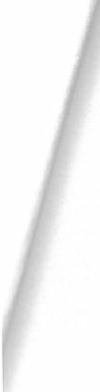 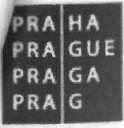 a nejpravděpodobnějším ekonomickým scénářem budoucnost i (externí  v l ivy). Závěry  a  doporučení  každé varianty   (včetně  jejich    hlavních   bodů)   dodavatel   umístí  také  do  manažerského   shrnutí.Mezi h lavní variabilní faktory patří požadované funkce tržnice . Zadavatel  poskytne dodavateli soupis požadovaných  funkcí (např . restaurační  provoz , divadlo , dílny , apod .) včetně  jejich  rozdělení na  nezbytné a zbytné. Zadavatel poskytne dodavateli soupis budov,  u  kterých  lze  předpokládat  vůči  dnešnímu  stavu fixní využití (z hlediska funkce) a umístění. Následně dodavatel vypracuje tenant mix k navrhovaným variantám. Výsledný  mix alokuje v mapě  areálu . Výsledné  mapy budou  součástí výstupu .Součástí výstupu bude tabu lka, která bude popisovat využitelnost jednotlivých budov tržnice z hlediska technických  limitů a tenant mixu.U všech variant dodavatel zhodnotí, zda předložené  fixní využití a umístění budov vybraných zadavatelem významně defektu je výsledek. Pokud bude zjištěn stav , kdy dochází k významnému defektování výsledku, navrhne  dodavatel  odpovídající  řešení  (např.  přemístění)  v  prostoru  tržnice .Dodavatel povinně provede zhodnocení uplatnitelnosti  budov vůči funkcím požadovaných zadavatelem a zjistí technické limity budov z hlediska těchto funkcí. Pro realizaci zhodnocení musí dodavatel provést obhlídku budov . Při této obhlídce budou přítomni zástupci zadavatele. Dodavatel provede kvalifikovaný odhad objemu potřebných investic pro opr avy budov a pro u védení budovy do provozu dle zamýšlené funkce .Dodavatel provede u navrhovaných variant plnou finanční analýzu, která bude obsahovat také provozní, investiční a reinvestiční náklady a výnosy . Pro potřeby zadavatele bude kladen důraz na provozní stránku financí. Žádná  z  navržených  variant  obsazení tržnice  nesmí vykazovat   provozní  ztrátu.Dodavatel vyhodnotí absorpční schopnost jednotlivých funkcí využití v m ístě a čase .Dodavatel vyhodnotí přínosy jednotlivých variant pro 3 zájmové skupiny: Provozovatele jednotlivých provozů v tržnici, hl. m. Prahu, návštěvníky tržnice.Dodavatel zhodnotí jednotlivé navržené varianty z hlediska:lNSTITUT PLÁNOVÁNf A ROZVOJE HLAVNfHO M STA PRAHY  (příspěvková organ izace). zapsaný v obch o dním rejstř ík u vedeném Měst ský m soudem v Praze. oddíl Pr. v ložka 63	.V y še hradská 57/2077. 128 00 Praha 2-No vé Měst o (CZ)  I T) • 420 236 005 619 - ID) c2zmahu    E) podatelna@ipr.p raha.eu - www .iprpra ha .czICO) 70883858 - Dle} cz70883858 I bankovní spojení: PPF banka. a. s .. Evropská 2690/17. 160 41 Praha 6 (číslo úf.lu: 2001200003/6000)	4 1 7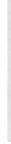 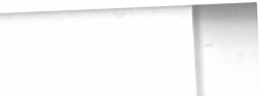 J PR ------------------------ Institut  plánová n i a rozvoje  hlavního  města  Pra h y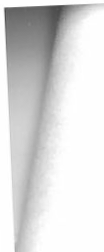 PRaHaDopadu  na rozpočet  Pražské tržnice a hl. m. Prahy(	Socioekonomických   dopadů   plánovaných   funkcí  (formou   kvalitativ n ího  popisu   a  kvantif i kace)Pro potřeby zadavatele  bude dodavatel při hodnocení navrhovaných variant používat  jako rozhodovací kritérium význam socioekonomické dopadů .Zadavatel   dodá   podkladové   materiály   (soubor  faktorů,  funkcí  a  proměnných)   na   úvodní  schůzce s dodavatelem. Zadavatel považuje dané informace za důvěrné , proto je poskytne pouze výherci výběrového řízení. Zadavatel zároveň provádí paralelní šetření a workshopy . Dodavatel může očekávat dodání výstupů těchto šetření během prací (odhadem v polovině září).Analýza rizikDodavatel provede analýzu rizik v následující struktuře .Dodavatel identifikuje a popíše možné rizikové faktory pro navržené varianty z části I. Ekonomický model, které nemůže provozovatel tržnice ovlivnit.Dodavatel ohodnotí rizikové faktory dle síly jejich dopadu  a , p ravděpodobnosti  realizace.  Dodavatel nehodnotí pouze negativní dopady, zjišťuje i dopady pozitivní.  Na  základě  tohoto  ohodnocení  dodavatel vybere rizikové faktory , které jsou relevantní pro provoz Pražské t ržnice . Dodavatel  popíše  a  odůvodní způsob  výběru .Dodavatel následně provede citlivostní analýzu vybraný ch rizikových faktorů a zjistí, jakou silou a jakým způsobem tyto faktory ovlivní provoz tržnice a rozpočet hl. m. Prahy u jednotlivých navržených variant, pokud se dané faktory realizují.Analýza bodu zvratuDodavatel v této části operuje s navrženými variantami z části I. Ekonomický model a s 3 cílovými finančními možnostmi:1.   Pokrytí provozních nákladů, bez provozn ího ziskuI NSTITUT  PLANOVÁNI  A  ROZVOJE  HLAVN!HO  Mr STA PRAHY  (příspévková organ izace). zapsaný v obchodním rejstříku vedené m Měst ský m soudem v Praze. o ddíl Pr. v lož ka 63	IVyšehradská 57/2077. l 28 00 Praha 2-Nové Měst o (cz) I T) •420 236 005 619 - JO) c2zmahu -· r) podatelna@ipr.praha.eu - www.iprp r aha.cz1  0) 70883858 - Dle) cz70883858  I bankovnl spojení: P PF banka. a. s .. Evropská 2690/17. 160 41 Praha 6 (číslo llčtu: 2001200003/6000)	5  7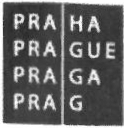 Pokrytí provozních  nákladů, mírný provozní ziskPokrytí provozních  nákladů, významný  provozní ziskV rámci analýzy dodavatel vymezí a popíše, jaké podmínky, náležitosti a v jaké posloupnosti  je  potřeba splnit, aby v rámci jednotlivých  navržených  variant  byly realizovány  cílové finanční možnosti.Harmonogram  přípravy  a pronájmuDodavatel v této části operuje s výstupy části III. Analýza bodu zvratu. Dodavatel přepracuje výstupy předešlé části do formy čitelného harmonogramu. Součástí harmonogramu bude soupis a časové určení základních kroků směřujících k dosažení cílového stavu.Správa tržniceDodavatel zodpoví otázku, jakým způsobem ideálně spravovat areál z hlediska právně ekonomického. Vytvoří příslušná doporučení a zhodnotí, jaký způsob správy je ekonomicky a právně technicky nejvýhodnější. Dodavatel musí brát v potaz prostředí samosprávy města.Dodatečné  podmínkyJSoučástí prací  budou  průběžná  koordinační  setkání se zadavatelem  v intervalu  minimálně  jednou  týdně. Na  těchto  setkáních  bude  dodavatel  také  prezentovat   průběžné  výstupy  svých  prací  včetně  odůvodnění a vysvětlení zvoleného postupu. Dodavatel navrhne harmonogram výše zmíněných setkání a předloží jej společně  s  nabídkou.Výstupy  studieVstupní zprávaVstupní zpráva formou stručného zápisu z první schůzky bude sloužit k písemnému sjednání všech detailních podmínek, postupu vypracování studie, formy spolupráce dodavatele a zadavatele apod. (rozsah max. 3 strany A4). Vstupní zpráva bude dále obsahovat kopii příslušného usnesení a zadání studie.INSTIT UT PLANOVANf  A  ROZVOJE  H L AVNfHO  M(STA PRAHY   (příspěvková organizace). zapsaný v obchodním re j stříku verteném Městským soudem v Praze. oddíl Pr. v ložka 63	IVyše hradská 57/2077.128 00  Praha 2-Nové Město (C7)  I T) +1;20 736 005 619 - ID) c2zmahu - E) podatelna@ipr.praha.eu - www.iprpraha.czICO) 70883858 - Olt) cz70883858  I bankovní spojení: PPF banka. a. s .. Evr opská 2690/17. 160 41 Praha 6 (číslo í• l' t u: )001200003/6000)	6  7Závěrečná zprávaZákladním výstupním dokumentem provedené studie bude Závěrečná zpráva, a to v následující struktuře:Vstupní zprávaManažerské shrnutí (nálezy, závěry , modely, závěrečná doporučení)Část 1: Ekonom ický  modelČást 2: Analýza rizikČást 3: Analýza bodu zvratuČást 4: Harmonogram  přípravy  a pronájmuČást 5: Správa tržniceZávěry  a  doporučeníMetodologiePřílohaK částem 1-3 přidá dodavatel své závěry, zhodnocení a doporučení.Přílohou také budou plánky či mapové výstupy s vyznačeným umístěním jednotlivých  provozoven podle navrhovaných variant ekonomického modelu (každá varianta bude zobrazena na 1listu).Příloha  bude obsahovat také  mikro CV hlavních  zpracovatelů  a konzultantů  výstupu.Výstup odevzdá dodavatel v preferovaném fontu zadavatele (bu de poskytnuto) ve formátu .docx a ve dvou tištěných kopiích.PrezentaceZávěry studie dodavatel odprezentuje. Prezentace bude vytvořena v šabloně poskytnuté zadavatelem. Nejpozději   do  S  pracovních	dnů   (PD)   od   podpisu   smlouvy   bude   realizována	úvodní  schůzka se zadavatelem.  Následně  nejpozději  do 3 PD  od  úvodní schůzky vybraný  dodavatel  zpracuje  vstupní zprávu. Do 3 PD IPR odsouhlasí nebo dodá připomínky.Draft závěrečné zprávy dodavatel předá zadavateli k připomínkám nejpozdě j i 8. 11. 2019.Kompletní závěrečnou zprávu dodavatel předá zadavateli se zapracovanými připomínkami nejpozději do 15. 11. 2019.INSTlT UT  PLANOVANI  A  ROZV OJE  HLAVN!HO  MrSTA  PRAHY   (příspěvková  organ izace) . zapsaný  v obchodním  rej stříku vedeném  Mět ským  soudem  v  Praze. oddíl Pr. vložka  63	IVyšehradská 57/2077.128 00 Praha /-Nové Měs t o (Cl) I T) < 1 )0 236 005 619 - ID) c2zmahu - E) podatelna@ipr.praha.eu - www.iprpraha.czICO) 70883858 - Dle) C770883858  I bankovní spojeni: PPF banka. a . s .. Fvropská /690/17. InO 41 Praha 6 (ř.i lo Cu: tu : 200 1200003/6000)	7    7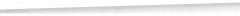 	1  1